Dirección Nacional de Policía Científica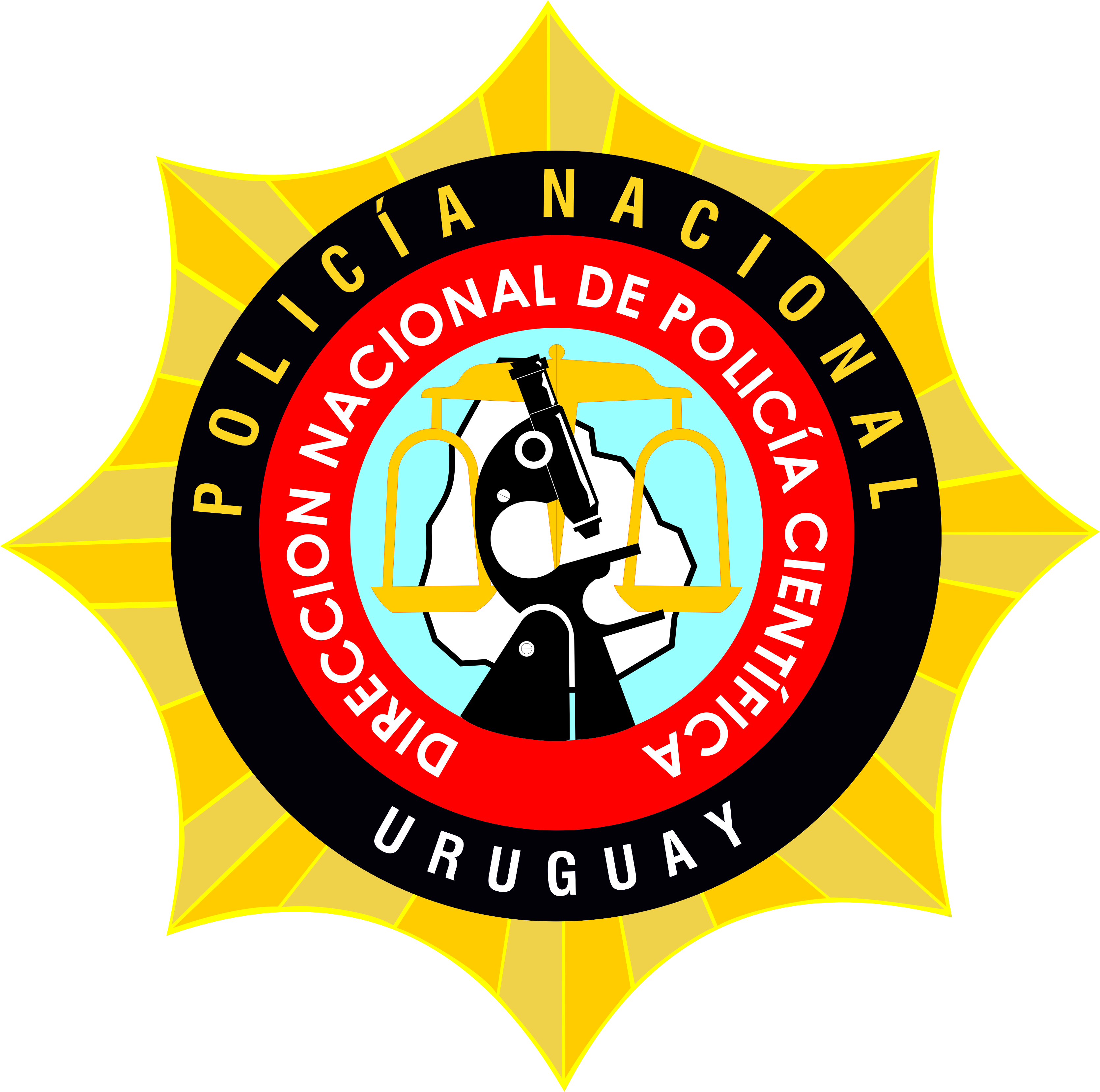 Dirección Coordinación AdministrativaDepartamento de ComprasCOMPRA DIRECTA Nº 29/2023 (*) A continuación se detalla ejemplo de medallas y el texto grabado en el reverso: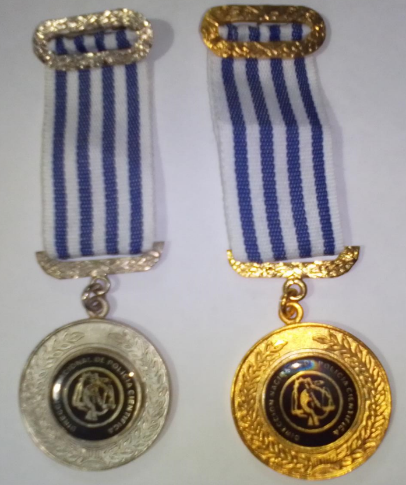             Al                    Grado       1er. Nombre 1er. ApellidoPOR SUS -- AÑOS DE SERVICIO (O POR SU RETIRO)                 27-06-2023La cotización deberá ser crédito SIIF 30 días, en moneda nacional, incluyendo impuestos aplicables.  Los proveedores que coticen deberán estar ACTIVOS en RUPE (Registro Único de Proveedores del Estado). El plazo de mantenimiento de la oferta no podrá ser menor a 30 días. La entrega será máximo 15 días corridos una vez enviada la orden de compra.ITEMCANT.CONCEPTO114Medalla acuñada en cobre, terminación baño de oro, con pasa cinta uruguaya, reverso grabado (*)219Medalla acuñada en cobre, terminación baño de plata, con pasa cinta uruguaya, reverso grabado (*)333Estuche azul para las medallas de los ítems anteriores 